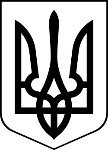 УкраїнаМЕНСЬКА МІСЬКА РАДАЧернігівська область(третя сесія восьмого скликання) ПРОЄКТ РІШЕННЯ26 лютого 2021 року	№Про відмову у наданні дозволу на розробку проєкту землеустрою ТОВ «ПРАЦЯ СТОЛЬНЕ» з метою передачі земельної ділянки в орендуРозглянувши клопотання директора ТОВ «ПРАЦЯ СТОЛЬНЕ» Базиленка Д.П., щодо надання дозволу на розробку проєкту землеустрою щодо відведення земельної ділянки в оренду орієнтовною площею 13,0000 га за рахунок земель сільськогосподарського призначення комунальної власності на території Менської міської територіальної громади в межах населеного пункту с.Дмитрівка, для обслуговування будівель, які перебувають на балансі ТОВ «ПРАЦЯ СТОЛЬНЕ», керуючись ст. 12, п.1 ст.134  Земельного кодексу України та п.34 ст. 26 Закону України «Про місцеве самоврядування в Україні» Менська міська рада ВИРІШИЛА:Відмовити у наданні дозволу на розробку проєкту землеустрою щодо відведення земельної ділянки в оренду орієнтовною площею 13,0000 га за рахунок земель сільськогосподарського призначення на території Менської міської територіальної громади за межами населеного пункту с. Дмитрівка, для обслуговування будівель ТОВ «ПРАЦЯ СТОЛЬНЕ», у зв’язку з відсутністю правовстановлюючих документів на об’єкти нерухомого майна, які розташовані на зазначеній земельній ділянці.Замовити технічну документацію по інвентаризації земельної ділянки орієнтовною площею 13,0000 га сільськогосподарського призначення на території Менської міської територіальної громади за межами населеного пункту с. Дмитрівка, з метою продажу права оренди земельної ділянки на земельних торгах (аукціоні).Контроль за виконанням рішення покласти на постійну комісію з питань містобудування, будівництва, земельних відносин та охорони природи та на заступника міського голови з питань діяльності виконавчого комітету Менської міської ради В.І.Гнипа.Міський голова								Г.А.Примаков